В соответствии с Федеральным Законом от 30.12.2020 №518-ФЗ «О внесении изменений в отдельные законодательные акты Российской Федерации» проводятся мероприятия по выявлению правообладателей ране учтенных объектов недвижимости (зданий, сооружений, объектов незавершенного строительства).Администрация Суоярвского муниципального округа сообщает, что 25 апреля 2024 года в период с 11:00 до 13:00 часов будет проводится осмотр ранее учтенных объектов недвижимости:Здание площадью 325 м2 с кадастровым номером 10:16:0000000:2922 по адресу: Республика Карелия, р-н. Суоярвский, с. Вешкелица, ул. Гагарина, д. 23, инв. № 69;Здание площадью 91 м2 с кадастровым номером 10:16:0090105:42 по адресу: Республика Карелия, р-н. Суоярвский, с. Вешкелица, ул. Гагарина, д. 5, инв. № 30;Здание площадью 97 м2 с кадастровым номером 10:16:0000000:2226 по адресу: Республика Карелия, р-н. Суоярвский, с. Вешкелица, ул. Гагарина, д. б/н, инв. № 61;Здание площадью 127,6 м2 с кадастровым номером 10:16:0000000:2235 по адресу: Республика Карелия, р-н. Суоярвский, с. Вешкелица, ул. Гагарина, д. б/н, инв. № 28;Здание площадью 69 м2 с кадастровым номером 10:16:0000000:2267 по адресу: Республика Карелия, р-н. Суоярвский, с. Вешкелица, ул. Гагарина, д. б/н, инв. № 50;Глава Суоярвского муниципального округа                                                                                     Р.В. Петров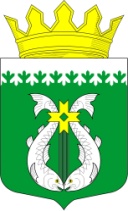 РЕСПУБЛИКА  КАРЕЛИЯKARJALAN TAZAVALDUАДМИНИСТРАЦИЯ                        Суоярвского муниципального округаSUOJÄRVEN PIIRIKUNNAN HALLINDOШельшакова ул., д. 6,  г. Суоярви, Республика Карелия, 186870Телефон: (81457) 5-14-50 Факс: (81457) 5-10-46e-mail: suodistrict@onego.ru ОКПО 70183108 ИНН/КПП 1000005427/100001001Уведомление о проведении осмотра ранее учтенных объектов недвижимости